WNIOSEK  O PRZYJĘCIE DO II LICEUM OGÓLNOKSZTAŁCĄCEGO 
w Zespole Szkół Mechanicznych im. Stefana Czarnieckiego w Łapach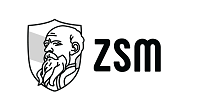 Jeśli syn/córka nie dostanie się do II Liceum Ogólnokształcącego, to wyrażam zgodę  na zakwalifikowanie  do Technikum o zawodzie: technik budownictwa, technik elektryk, technik hotelarstwa, technik informatyk, technik mechanik, technik pojazdów samochodowych, technik urządzeń i systemów energetyki odnawialnej  (właściwe podkreślić i określić preferencje- może być kilka wskazań). Oświadczam, że: wszystkie dane zawarte we wniosku są prawdziwe i jestem świadoma/y  odpowiedzialności karnej za złożenie fałszywego oświadczenia, niezwłocznie powiadomię dyrektora szkoły o zmianie danych zawartych we wniosku.…………………………………………………………………                                                …..……………………………………………………
           / data -podpis matki/                                                                                                                          /data -podpis ojca/Do wniosku dołączam: (właściwe zaznaczyć)Wybieram do punktacji następujące 2 przedmioty ze świadectwa ukończenia szkoły podstawowej: Łapy, dnia ……………………………………………………Dane kandydata do szkołyDane kandydata do szkołyDane kandydata do szkołyImionaNazwiskoData  i miejsce urodzenia………………..                   ………………………………                 ……………………...                   ………………………………………                   /dzień/                                                /miesiąc – słownie/                          /rok/                                                /miejsce urodzenia/………………..                   ………………………………                 ……………………...                   ………………………………………                   /dzień/                                                /miesiąc – słownie/                          /rok/                                                /miejsce urodzenia/PESELAdres zamieszkaniaDane rodziców kandydataDane rodziców kandydataDane rodziców kandydataImię (imiona) i nazwisko matkiImię (imiona) i nazwisko matkiAdres matkiAdres matkiAdres poczty elektronicznej matkiAdres poczty elektronicznej matkiNr telefonu matkiNr telefonu matkiImię (imiona) i nazwisko ojcaImię (imiona) i nazwisko ojcaAdres ojcaAdres ojcaAdres poczty elektronicznej ojcaAdres poczty elektronicznej ojcaNr telefonu ojcaNr telefonu ojcaLp.Nazwa załącznikaWpisać X 
(jeśli się załącza)Dwie fotografie.xŚwiadectwo ukończenia szkoły podstawowej 
/dostarczone po otrzymaniu- w terminie przewidzianym harmonogramem rekrutacji /xZaświadczenie o szczegółowych wynikach egzaminu ósmoklasisty
 /dostarczone po otrzymaniu- w terminie przewidzianym harmonogramem rekrutacji /xOświadczenie o  wyrażeniu zgody na przetwarzanie danych osobowych dzieckaxZaświadczenie o uzyskaniu tytułu laureata lub finalisty ogólnopolskich olimpiad przedmiotowych o zasięgu wojewódzkim lub ponadwojewódzkim.Oświadczenie o wielodzietności.Orzeczenie o potrzebie kształcenia specjalnego.Opinię wydaną przez publiczną poradnię specjalistyczną, w sprawie pierwszeństwa w przyjęciu ucznia z problemami zdrowotnymi do szkoły ponadpodstawowej.Oświadczenie o samotnym wychowywaniu dziecka. Dokument poświadczający objęcie dziecka pieczą zastępczą zgodnie z ustawą z dnia 9 czerwca 2011 r. o wspieraniu rodziny i systemie pieczy zastępczej (Dz. U. z 2013 r. poz 135, ze zm.)Inne:PrzedmiotZaznacz „x” wybrany przedmiotjęzyk angielski historiageografiabiologiafizyka